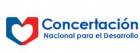 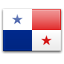 PanamaDate d'entrée: December 3, 2015Membre de l'AICESISMembre de l'ILOConseil Consultatif National pour le DéveloppementEstablishment
  Date of creation 2008
Year operational
  Nature of the texts that create the ESC (Constitution, law, decree, etc.)  Law 
20 of February 25, 2008
Composition
Number of members of the ESC: 37 members from 28 organizations
Membership structure
3 representatives of the National Council of Organized Workers
3 representatives of the National Council of Private Enterprise
1 representative of the National Lawyers Association
1 representative of the National Association of Panamanian Economy
1 representative of the Panamanian Society of Engineers and Architects
1 representative from every legally constituted political parties
2 representatives appointed by the executive body
2 representatives appointed by the  National Assembly, one by the governant parties and 
one by the parties of the opposition
1 representative of Local Governments
2 representatives of the provinces
1 representative of organizations of SMEs
1 representative of women's organizations
1 representative from social development promotion organizations
1 representative from organizations of democracy and human rights promotion
1 representative from organizations of environment protection and promotion
3 representatives of indigenous peoples
1 representative of black people
1 representative of institutions of higher education
2 representatives of the churches
1 representative of civic clubs
1 representative of youth organizations
1 representative of the National Council of Social Control of the Public Health System
Any other people designated by the Council
Duration of the term: Under discretion of the organizations represented.
Process of designating the members (election, nomination, by whom, etc.): 
nomination by the organizations represented.
Mission and attributions
It is a forum for consultation among all sectors of Panamanian society, responsible for 
monitoring progress, implementing agreements and goals of the coalition. 
The Council, public-private national authority and citizen participation,  ensure 
compliance with the agreements made transparent
Administrative organization of the ESC
A General Secretariat with technical and administrative support team.
Functioning of the ESC:
Follow up to the compliance of the Concertation Agreements for Develpment by the 
Government. 
Achievements of the ESC
Main publications/studies
The Concertation Agreements for National Develpment. (2007) 
The reform of the National Constitution (2011)
Best practices
The Council has been created to foster development,  an initiative sponsored by the 
United Nations Development Programme (UNDP).
Affiliations
AICESIS
CESALContacts(507) 527-9721erodriguez@concertacion.org.pa / apatino@concertacion.org.pawww.concertacion.org.paEdificio 716 | Paseo del Prado, Balboa; Ancón (PANAMA)